Knowing Me, Knowing You cards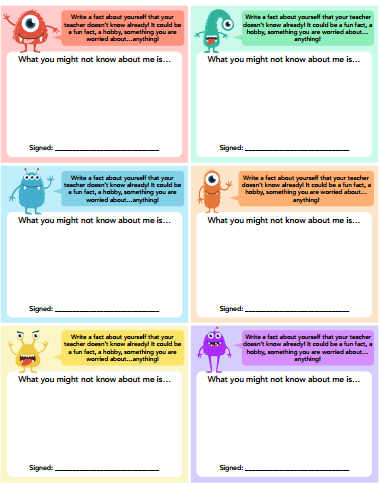 